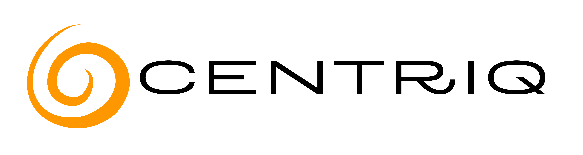 Centriq Scholar Award ApplicationFirst Name:Last Name:Date of Birth:High School:Graduation Date:Phone Number:Email:Street Address:City/State/Zip Code:Parent or Guardian Name:Parent or Guardian Phone Number:Centriq Scholar Award Personal EssayIn your essay, please answer the following questions in 300-500 words.  Have you taken any computer/technology class(es) in high school or participated in technology activities (for example: gaming, robotics, or coding events)?Why are you interested in a technology career?Why would you prefer Centriq's IT Career Program to a 2- or 4-year school?Student Signature________________________ I have read and agreedto the Terms and Conditions.You must submit both this typed Application and typed/signed Teacher Reference.Submission or Questions: Please submit the completed application and teacher reference to Alex Carnahan at acarnahan@centriq.com. Alex can also answer any questions you may have about the scholarship processCentriq Scholar AwardTeacher Reference Student name:Student high school:Teacher name:Teacher email address:Teacher high school:Do you believe the student has shown both an interest in and an aptitude for technology (please explain)?Do you believe the student will be successful in a hands-on, project-based learning environment and has the potential to succeed in a technology career (please explain)?Additional comments (optional):Teacher Signature: __________________________________________Submission or Questions: Return this typed/signed form to the Student or submit directly to Centriq (Alex Carnahan at acarnahan@centriq.com)